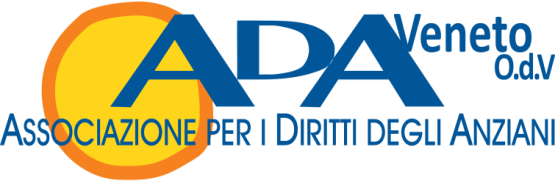 ART.1REGOLAMENTO CONCORSO DI PITTURAConcorso da titolo:“Promuovere l’invecchiamento attivo”L’A.D.A. Veneto ODV in collaborazione con   l’A.D.A. Venezia APS indice ed organizza il 1° Concorso di Pittura dal titolo “Promuovere l’invecchiamento attivo”, che si svolgerà a presso “SCOLETTA DEI CALEGHERI” S. Polo -  Campo San Tomà n°2857 Venezia.  Il Concorso ha lo scopo di valorizzare la professionalità dei propri soci e volontari artisti e il ruolo dell’associazionismo come impegno gratuito in favore delle persone in difficoltà ART. 2Al concorso saranno ammessi tutti i soci e i volontari della Federazione ADA Nazionale che operano in tutte le Regioni del nostro paese. proponendo alla Federazione Nazionale ADA il coinvolgimento operativo del “Coordinamento delle Regioni. Ad ogni partecipante è consentito presentare una sola opera. ART. 3Le opere pittoriche dovranno essere di esecuzione recente, non riproducenti lavori di altri artisti, non esposte in altri concorsi e avere le misure massime di cm. 80 x 100 e minime 30 x 40 e prive di vetro e munite di attaccaglie per essere appese.  In mancanza dei requisiti descritti non verranno accettate ART. 4Le opere dovranno essere consegnate/spedite presso la sede di A.D.A.  Veneto – Venezia via Bissolati 20/A cap.30172 MESTRE/VE. Dal 15 maggio al 16 giugno 2023 tutti i giorni (esclusi sabato e domenica) dalle ore 9,30 alle12.30. Per permettere una partecipazione equilibrata a tutte le Regioni saranno riservati 5 spazi espositivi per ogni Regione. Ai coordinatori regionali di A.D.A. il compito di raccogliere le opere.  ART.5Tutte le opere possono essere ritirate dalla sera di domenica 17 settembre direttamente l'ultimo giorno dell’esposizione nella Scoletta dei Callegher. Oppure presso la sede di consegna A.D.A.  Veneto – via Bissolati 20/A cap.30172 MESTRE/VE.  Tutti i giorni (esclusi sabato e domenica) dalle ore 9,30 alle12.30. Le spese di spedizione saranno a carico dei partecipanti e concordate nei termini con gli organizzatori,ART. 6L'inaugurazione e premiazione si svolgeranno nella SCOLETTA DEI CALEGHERI S Polo campo S.Toma n°2857 Venezia in data 09 settembre 2023 alle 16,00. Le opere rimarranno esposte al pubblico per 8 giorni fino al 17 settembre 2023ART. 7Il partecipante dovrà contribuire alle spese dell’iniziativa facendo un bonifico di € 30   intestato ad A.D.A. con VENEZIA APS Via Bembo 2 30172 Mestre Venezia C.F. 90152380276 IBAN IT29V0306909606100000071753ART. 8La Giuria sarà scelta e insediata dal comitato organizzatore. Il comitato giuria sceglierà insindacabilmente le migliori opere esposte  ART. 9Agli artisti saranno consegnati i premi messi in palio dall’Associazione e premi offerti da eventuali sponsor.Targa alle A.D.A. Regionali partecipantiAttestato di partecipazione a tutti gli artisti ART. 10Tutti i concorrenti si impegnano a non pretendere nessuna retribuzione o compenso economico per la loro partecipazione, né il riconoscimento di alcun diritto per l’eventuale pubblicazione su riviste, giornali e siti web delle opere presentate.ART. 11L’Organizzazione si riserva il diritto di utilizzare le immagini delle opere e i dati dei loro autori per eventuali pubblicazioni su internet, su riviste, giornali, manifesti e per promuovere la manifestazione o altre iniziative   organizzate   dal Comitato.ART. 12I partecipanti sollevano gli Organizzatori da ogni responsabilità per eventuali danneggiamenti, furti ed incendi delle opere durante e dopo il periodo dell’evento, fino alla restituzione dell’opera.ART. 13Con l’iscrizione i concorrenti autorizzano l’Organizzazione al trattamento dei dati personali ai sensi del D. Lgs. 196/2003 e successive modifiche e integrazioni, per i fini di cui al presente concorsoART. 14L’inosservanza di una qualsiasi norma del presente regolamento costituisce motivo di esclusione dal Concorso.INFO:BRUNO LUPPI:    		      3288418701STEFANO DE GRANDIS: 	      3476060481SEDE A.D.A. Veneto Venezia 	3461335655 & 0412379761     SCHEDA DI PARTECIPAZIONE“Promuovere l’invecchiamento attivo”NOME		COGNOME				 LUOGO E DATA DI NASCITA 						                                                                                INDIRIZZO							 CAP	CITTA’		TEL.		CELL		 E-MAIL  				Si dichiara di aver preso visione del regolamento e di accettarlo integralmente senza riserve o condizioni.Luogo e data 	FirmaInfo PrivacyIl/La sottoscritto/a 	_______________________________________________________                                                                                                      Autorizza il trattamento dei dati personali riportati nel presente documento ai sensi dell’art. 13 del Decreto Legislativo 30 giugno 2003, n. 196 “Codice in materia di protezione dei dati personali” e dell’art. 13 del GDPR (Regolamento UE 2016/679).Luogo e data